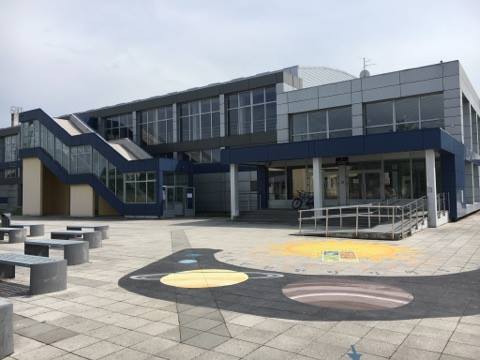 GLASNIKMEĐUGRADSKOG NATJECANJA UČENIKA SREDNJIH ŠKOLA U RUKOMETU Garešnica, 31. siječnja 2018. SUDIONICI NATJECANJA: ŠŠD „SOKOL“ GAREŠNICA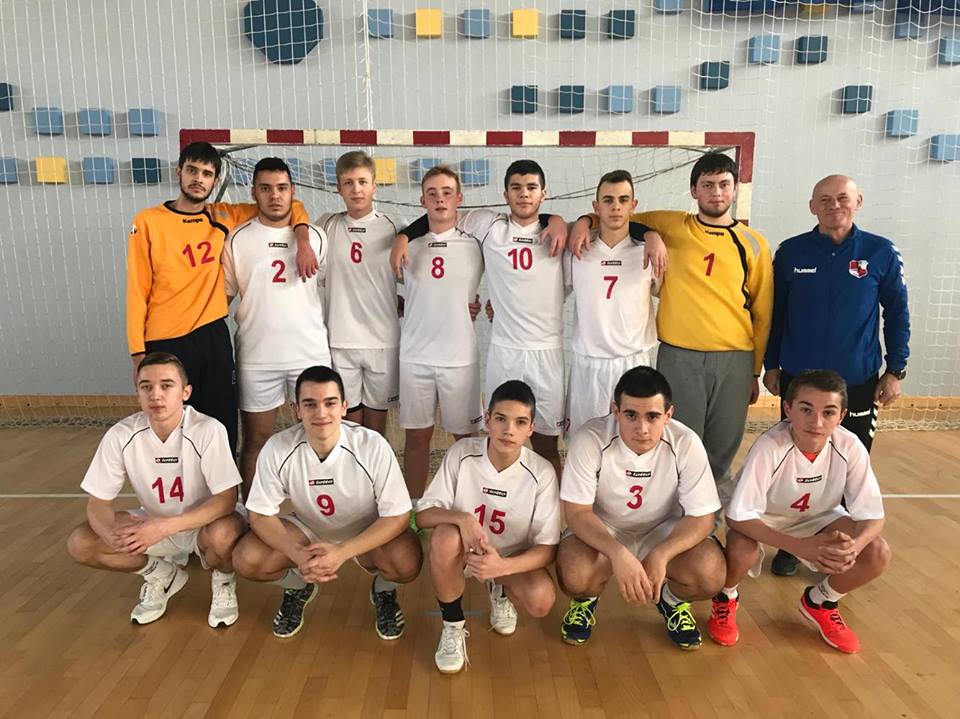 Matija Vulić, Domagoj Ulovac, Rafael Kovač, Valentino Halgota, Mihael Janeš, Mihael Šrajber, Lovro Vitez, Tomislav Marenić, Patrik Kajzogaj, Jakov Marenić, Luka Mežnarić, Jakov BilandžićMentor: Jozo Sušilović, prof.ŠŠD „TEHNIČAR“ DARUVAR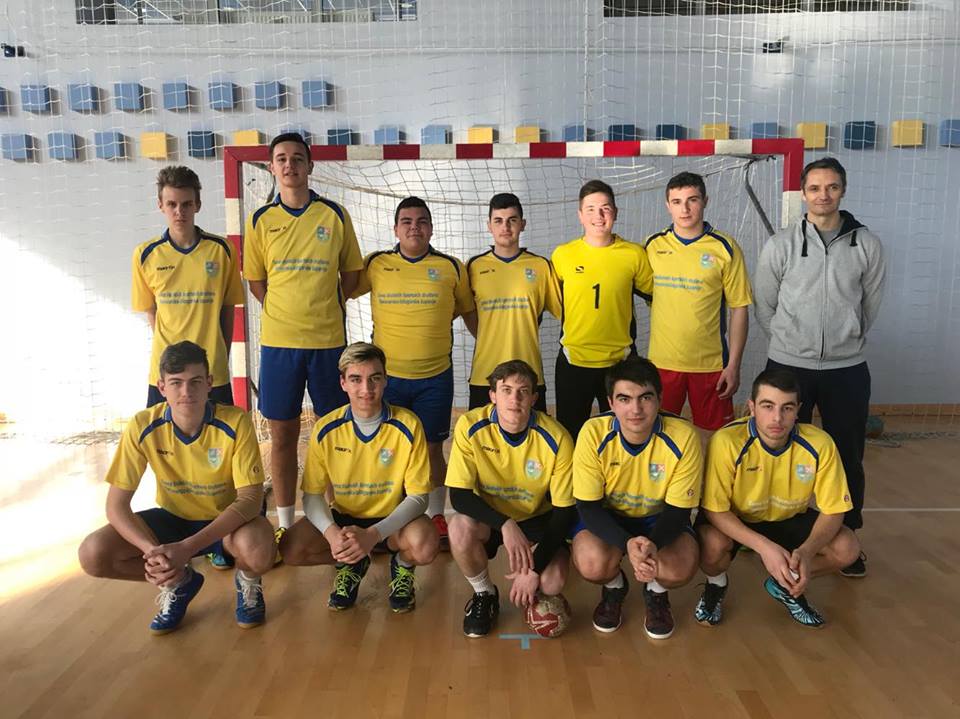 Vladimir Flanjak, Antonio Šilarić, Andrija Putak, Marko Bošnjak, Marko Balog, Ivan Đopar, Antonio Franekić, Marko Dubravac, Dino Sadilek, Julian Ljevar, Karlo ĐerkeMentor: Denis Gabor, prof.ŠŠD „ŽDRAL“ DARUVAR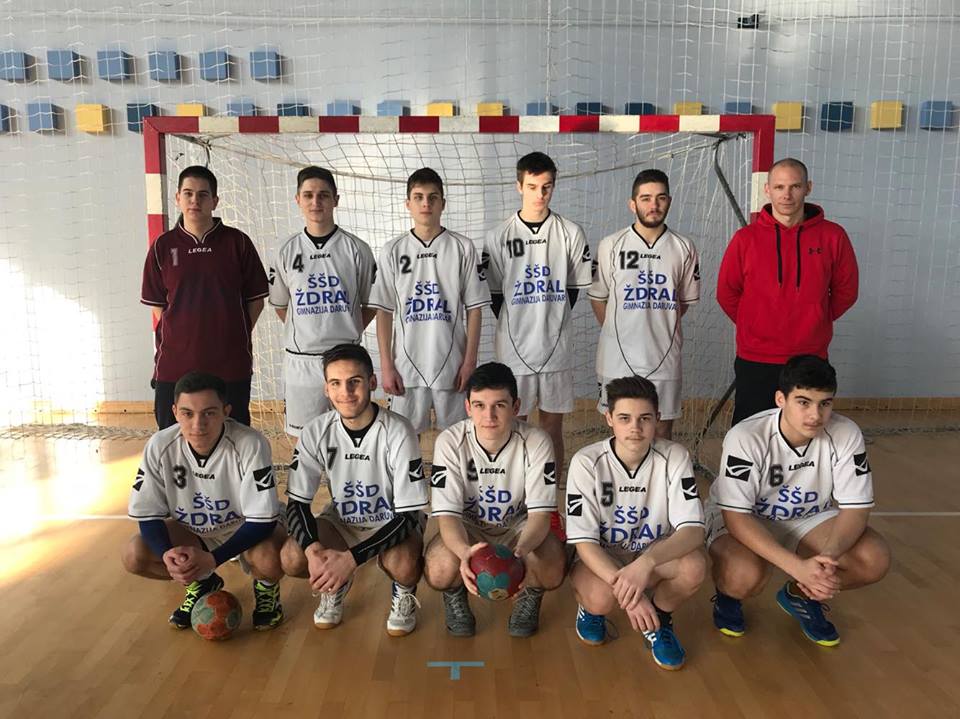 Ivan Zavadil, Karlo Bohar, Nikica Žukina, Fran Ivančić, Luka Barberić, Luka Konjević, Luka Antolić, Hrvoje Varga, Daniel Golub, Patrik SaboMentor: Emir Sulik,prof.ŠŠD „SOKOL“ GRUBIŠNO POLJE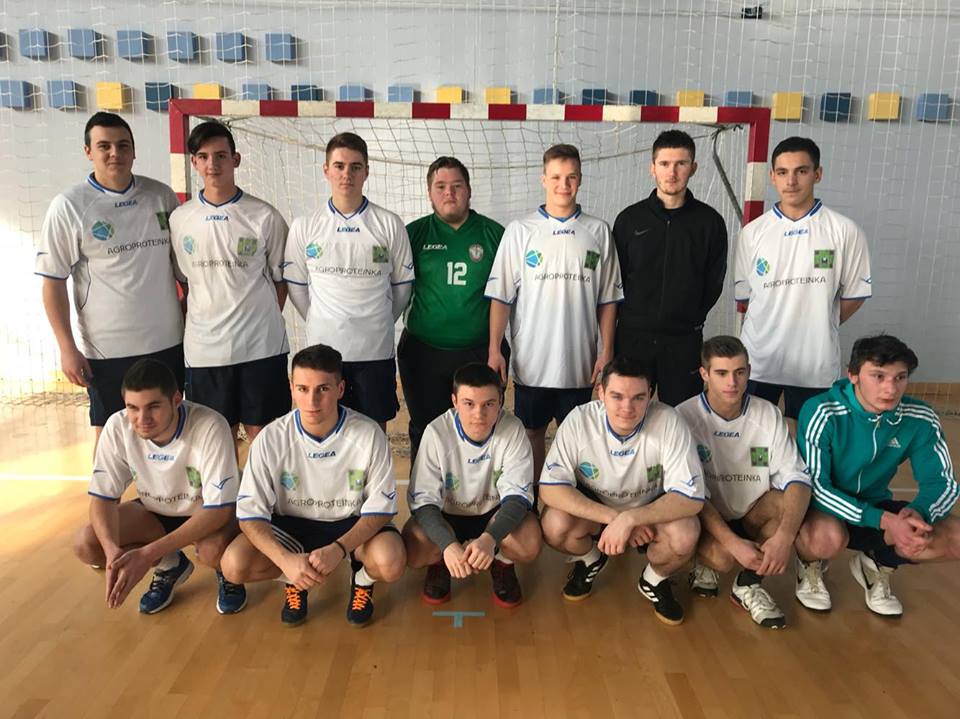 Jan Roček, Tomislav Vizvar, Stjepan Marinčić, Lovro Bukovac, Luka Totgergeli, Antonio Petak, Filip Holas, Ante Račić, Ivan Perković, Josip Belovari, Matija Đelekovčan, Matija Nadj, Ivan Žban, Leon DujmovićMentor:  Danko Tomašek, prof.Povjerenstvo za natjecanje:Jozo Sušilović, prof.Denis Gabor, prof.Emir Sulik,prof.Danko Tomašek, prof.SUDCI:Ivica Golubić i Greta UđbinacViktorija Santo i Goran Cupek Mjesto održavanja natjecanja: Školska športska dvorana SŠ „August Šenoa“ GarešnicaSKUPINA AŠŠD „SOKOL“ GarešnicaŠŠD „TEHNIČAR“ DaruvarSKUPINA BŠŠD „SOKOL“ Grubišno PoljeŠŠD „ŽDRAL“ DaruvarREZULTATI UTAKMICAA1 ŠŠD „SOKOL“                   :                 A2 ŠŠD „TEHNIČAR“ 	      8:18    (3:9)B1 ŠŠD „SOKOL“ GP             :                B2 ŠŠD „ŽDRAL“ 	      17:27  (8:14)A2 ŠŠD „TEHNIČAR“            :                B1 ŠŠD „SOKOL“  GP	       22:12  A1 ŠŠD „SOKOL“                   :                 B2 ŠŠD „ŽDRAL“                 22:23  (9:10)Na županijsko natjecanje plasirale su se ekipe ŠŠD „ŽDRAL“ i ŠŠD „TEHNIČAR“.Čestitamo pobjednicima i želimo puno sreće na županijskom natjecanju!Glasnik izradile: Katarina Popović i Nikolina Mihalić